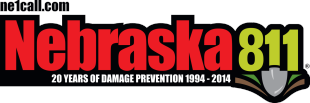 STATEWIDE ONE-CALL NOTIFICATION CENTER BOARD OF DIRECTORS BOARD MEETING AGENDAFebruary 21, 2019   Location: Comfort Inn10729 J StreetOmaha, Ne. 68127Committee Meetings: 9:00 am                                                        Board meeting: 9:30 am        Call Meeting to Order Housekeeping -  Meeting Notice posted – On the Web –Announcements -   Roll Call –Introductions Guest’s introductionsApproval of Meeting Agenda –Approval of Minutes of the previous MeetingDecember 6th, 2018 Board meeting in NorfolkPublic Comment (limited to 20 minutes total)Committee Reports:  Policy Committee Dave S. Chapter 1 & 2 on Rule & Reg Changes – StatusTime Frame to allow UG Operators to be compliant with Rules and Reg. Chapter 1 & 2 when it becomes Approved and Final. Business Rules for Nex Gen / Possible rollout time frame in NE.Status Codes for Electronic Positive ResponseElectronic Positive Response – Explain how this work will.Damaged Private Facilities – Policy Committee updateInformation on items being looked at for the next changes to Best PracticesLegislature Committee Andy – LB 462 Discussion on LB 462 by the board Advertising Committee Bylaws Committee - DPRC Center –DPRC Status Report – Tyler                                      Nex Gen Rollout 			Questions for Tyler – (Down turn in Ticket volumes)Outreach report – Jill			2019 Stakeholders Meetings Schedule 			Questions for JillTreasurer’s Report: -John’s ReportApproval of the Treasurer’s ReportQuestions / Concerns State Fire Marshal’s Report – David’s Update –         Results from our latest PHSMA Audit 		   Combining the One Call Grant and the Damage Prevention Grant – (Status)Kevin’s Report and meeting dates for 2019Regina’s Updates Questions / Concerns for David, Kevin or Regina  Non-Compliance Report – Ne. AG’s OfficeReport from NE. State Fire Marshal’s Office Old BusinessStakeholder Meeting across the state comments for the BODUser’s Group in KC. Reports from those that went.Auto Non-Response with MEPR / Electronic Positive ResponseNew BusinessSecretary’s Position – Removal of current Secretary / Appoint someone new till next election. (J. McKean replacement)2019 Stakeholder meetings - ScheduleOCC’s User’s Group Report- Miami 2018Stan & Dan reports Company Phone # on Tickets for Excavators (Leaks due to hits on Hazardous / NG Pipelines CGA Underground Safety Summit - Adding some Committees – (Finance Committee, Best Practices Committee, etc.)Update the Board’s Bylaws – 2011 last update?Common Ground of Nebraska Report –  CGN Updates Next CGN Meeting – Excavation Safety Summit Rough Report Closing Comments from the Board Chair – The Board Chair will address the directive to the chair by a Board member at the December Meeting	    The Board Chair addressing the Board members responsibilities -		   Next meeting date and site – April 18th in Lincoln location TBD Adjournment:The public may request that items be added to the Agenda if such requests are received 24 Hours prior to any scheduled meeting. Requests must be in writing and directed to: Val Snyder, NE811 Board Chairperson; 3808 28th Ave. Suite B. Kearney, Nebraska 68845                                                       Or                   E Mail to – val.snyder@tallgrassenergylp.com